Historial Clínico Confidencial del Paciente  	     	     		Fecha: ____/_____/________Historia PersonalMarque Uno: Divorciado  Casado  Soltero  Separado  Viudo   	  Fecha de Nacimiento: ____ /_____/_______ Edad: ______Primer Nombre: ___________________________Segundo Nombre: ________ Apellido: _____________________Genero: Masculino/     Femenino  Dirección: ________________________________________________________________________    Apt # _______	Cuidad: ______________ Estado: ______ Código Postal: _________ Condado: ___________        País: _________Teléfono de casa: (_______) ____________-_____________   Teléfono Celular:(_______) __________-__________Seguro Social #: _________-_________-______________  Fax #: (_______) __________-____________ Licencia de Conducir #: _________________ Estado: ____  Correo Electrónico: ___________________________Nombre de Cónyuges: ____________________________________	Edad de Hijos: _____________________________________________________________________________EmpleadorNombre de Empresa________________________________ Ocupación/Titulo: __________________________Dirección de Empresa: _________________________________________________________________________	Numeró de Empresa:(___________)__________-___________ Tipo de Trabajo: _________________________¿Cómo se entero acerca de nosotros? _____________________________________________________________Contacto de EmergenciaNombre: ______________________________________ Número de Teléfono:(_______)________-___________Dirección: ___________________________________________________________________________________Relación: _____________________________________ ¿Quién es responsable de su factura? Yo    Compensación al Trabajador   Seguro de Auto   Medicare   Medicaid   Otro (ser específicos):_______________       Seguro de Salud Personal: __________________	Número de Tarjeta #: ______________________________Nombre del Asegurado: ___________________________	Numero del Grupo: _________________________Fecha de Nacimiento del Asegurado: _____________________ Medico Primario: ________________________Seguro Social del Asegurado #: _____-_____-_______	Farmacia: _________________________________ESTADO DE SALUD ACTUALQueja Principal (Por qué está aquí hoy):________________	Use las letras de abajo para indicar el tipo_____________________________________________________	Y la ubicación de las sus sensaciones:  _____________________________________________________	D=Dolor  A=Ardiente E=Entumecimiento								H=Hormigueo     P=Puñalada    O=OtroPOR FAVOR MARQUE EN EL DIAGRAMA DE LA ZONA DE INCOMODIDAD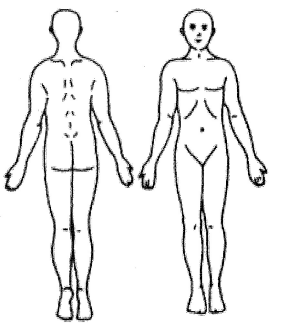 ¿Cuándo comenzó esta condición? _____/_______/_________¿Se la ha ocurrido antes?    Yes   No¿Cuándo? _____________________________________________________Es la Condición:  	  Relacionado a auto    Relacionado al trabajo      		   Sin lesiones	  Otro	  Explicar: ____________________________________________________________________________________________________Fecha de accidente: ______________________________________Tiempo que ocurrió el accidente: ___________________________Queja/ Recha de inicio del dolor: ___________________________Si es relacionado al trabajo: _______________________________ ¿Has visto a otros médicos para esta enfermedad?	  Sí        No   En caso afirmativo, ¿Quién? (Nombre)______________________________________________________________________________________________________________________________Ubicación de la oficina: __________________________________   Tipo de tratamiento:_________________________________ 	¿Quedó satisfecho con los resultados de su tratamiento?    	 Sí       No      Explicar: ___________________________________¿Está tomando algún medicamento recetado?      Sí     No.      En caso afirmativo, por favor, marca o lista de abajo (sea específico).   Medicamentos para las alergias	  Anti-depresivos 	   medicamentos para la presión		    Insulina    Relajantes Musculares		    pastillas para los nervios		  Analgésicos	       Otros (por favor sea específico): ____________________________________________¿Usa alguna de las siguientes?	 Sí   No.   En caso afirmativo, por favor marque:   elevaciones de talón del pie     Suelas         soportes para el arco	  aparatos ortopédicosPor favor escriba cualquier otra condición que considereque debemos saber sobre - incluso si no está relacionada: ____________________________________________________________________________________________________________________________________________________________________________________________________________________________________________________________________________________________________________________________________A continuación se muestra una lista de enfermedadesque pueden parecer sin relación con el propósito de sunombramiento. Sin embargo, estas preguntas deben ser contestadas con cuidado ya que los problemas pueden afectar a su curso general de la atención.
REVISIÓN DE SISTEMAS - Por favor, llene todas las secciones, aunque "negar". Constitucional:		Yo…     Niego cualquier cuestión constitucional (s)	 escalofríos		 somnolencia durante el día (somnolencia)	 fatiga 	    fiebre	 sudores nocturnos El aumento de peso	 Pérdida de PesoOjos / Visión: 		Yo ...  Niego cualquier problema de los ojos o Visión			 Ceguera	 Visión borrosa		     Cataratas	 Cambio en la visión	      Visión doble	 Dolor en los ojos    Cortes de campo (defecto del campo visual)	     Glaucoma	 Picazón (alrededor de los ojos) fotofobia        Lagrimeo	 Usa lentes o lentes de contactoOídos, Nariz y Garganta: 	Yo ...  Niego cualquier problema de Oídos, Nariz y Garganta (s)	 Sangrado		 Implantes dentales	    Dentaduras		 Dificultad para tragar	     Descarga Mareos		 Secreción del oído	    Infección del oído (s)   Dolor de oído		    Desmayos Dolores de cabeza	 Lesiones de la Cabeza (historia de)  Pérdida Auditiva	 Ronquera   La pérdida del olfato Congestión nasal	 hemorragias nasales (frecuentes)     Mensaje goteo nasal   rinorrea (secreción nasal  Sinusitis       ronquidos    dolor de garganta (frecuente)     tinnitus (zumbido en los oídos)	  Problemas de TMJRespiración:     		Yo ...  Niego cualquier problema respiratorio (s) Asma	 Tos	 Tos con sangre	 Dificultad para respirar	  Tabique Producción	 SibilanciasCardiovascular:  	Yo ...  Niego cualquier problema cardiovascular (s) La angina de pecho (dolor en el pecho o malestar )    Dolor en el Pecho    Claudicación (dolor en las piernas o Dolores)  Corazón Murmor            Problemas del corazón 	       Ortopnea (dificultad para respirar mientras se está acostado Palpitaciones latidos irregulares o fuertes del corazón) Paroxística disnea nocturna (despertarse por la noche con dificultad para respirar)	Dificultad para respirar con esfuerzo o ejercicio	 Hinchazóndelas piernas 		 Ulceras		 VaricesGastrointestinales: 	Yo ...  Niego cualquier problema gastrointestinal (s) Dolor abdominal	            Eructos	      Negra, Alquitrandas	  Estreñimiento		   Diarrea      Difcultad para Tragar       Ardor de Estomago	Hemorroides 	        Indigestion    	    Ictericia      Nauseas             Sangrado rectal	   Calibre de las heces anormales (de calidad)	    Color anormal de las heces      Consistencia anormal de las heces		      Vomitos		      Vomito de SangreMujer: 			Yo ...  niego cualquier cuestión femenina (s)     Terapia de control de nacimento     Tumores de seno/ o dolor        Ador al orinar      Colicos      Urination Frecuente      Terapia Hormonal     Menstruacion Irregular       Retencion de orina 	   Sangrando Vaginal	Secrecion VaginalHombre: 		Yo ...  niego cualquier asunto de hombres (s)    Ardor al Orinar	    Disfucion Erectil	    Urination frecuente	  Vacilacion/Conduccion Problemas de prostata    Retencion de orinaEndocrino: 		Yo ...  niego cualquier problema endocrino(s)    Intolerancia al Frio	    Diabetes	   Apetitio Excesivo 	    Hambre Excesiva	    Sed Excesiva    Unrination Frecuente	   Bocio			    Perdida del pelo	    Intolerancia al calor     Crecimento inusual del pelo        Cambios en la Voz.Piel: 			Yo ...  niego cualquier problema de la piel (s)    Cambios en texture de unas     Cambios en color de piel   Crecimiento del cabello       Perdida del Pelo    	   Uticaria   Comezon    Parestesia (Entumecimiento, cosquilleo, o hormigueo)           Erupcion      Historial de Trastornos de la piel      Lesiones en la piel o ulceras	    VaricesSistema nervioso: 	Yo ...  niego cualquier problema del sistema nervioso (s)    Dizziness	   Debilidad facial	   Dolor de cabeza	   Debilidad de extremidades   Perdida de conciencia	    Perdida de la Memoria	    Adormecimiento	   Convulsiones	   Trastornos del sueño	 Discurso Arrastrado	    Estres		    Strokes		  Tremblores		   Inesabilidad de la marchaPsicológico: 		Yo ...  Denegar los problemas psicológicos    Anhedonia (incapacidad para disfrutar la vida)     Ansiedad	    Camdios en apetito	    Cambios de comportamiento    Desorden bioplar	    Confusion	  Convulsiones  	  Depresion	     Insomnio	 Perdida de la memoria     Cambios de humorAlergia: 		Yo ...  niego cualquier problema de Alergia (s)    Anafilaxia (historial)	   Intolerancia Alimentaria         Comezon	    Congestion Nasal	  EstornudosHematología: 		Yo ...  niego cualquier problemahematológico (s)  Anemia        Sangrado         Coagulacion de sangre       Transfusuion de sangre     Moretones con facilidad       Fatigua       Inflamacion de ganglios linfaticosHISTORIA DE SALUD PASADA – Por favor, rellene con cuidado ya que estos problemas pueden afectar a su cusro general de la atencion.     Enfermedades de la Infancia: 	Yo ...  niego cualquier Enfermedades de la Infancia (s)    ADD	  Alergias/ Fiebre de heno  	    Asma	  Dermatitis atopica (eczema)      Mojar la cama    Paralisis Cerebral	     Varicela		    Depresion		  Diabetes		     Infecciones del oido    Exposicion al farmaco del feto	 Alergias a los Alimentos	        Dolores de cabeza	      Hepatitis	   VIH   Sarampion                                 Paperas 		    Erupcion	   Escoliosis	      ConvulcionesAnemia de celulas falciformes  Espina Bifida   Otro (por favor describa):  _____________________________________________La enfermedad de adultos: 		Yo ...  niego cualquierenfermedad de adultos   Alzheimers		   Anemia		   Artritis		   Asma	    Cancer    Varicela 	   Crohn’s/Colitis  	   SDRC(DSR)		    ACV (Accidente cerebrovascular)      Enfermedad renal quistca   Depresion		   Diabetes (Insulina)             Diabetes (sin insulina)	    Infecciones del oido (frecuente)      Enfisema   Problemas de ojos	   Fibromialgia		    Enfermedad de corazon	     Hepatitis	                     VIH   Hipertension 		  Neumonia gripal	   Enfermedad hepatica	   Enfermedad hepatic Lupus eritema (discoide)    Lupus eritema (sistemica)    Esclerosis multiple 	    Enfermedad de Parkinson’s        Pleuresia             Neumonia   Problemas psiquiatricos 	   Escoliosis		    Convulsiones     Herpes Zoster	 Enfermedades sexuales   Inteno de suicido		  Problemas de la tirodes 	    Vertigo  		 Antecedents de sintomas similares a su condicion actual Otras enfermedades (por favor sea especifico): ____________________Cirugías: 		Yo ...  Niego cualquier cirugía (s) angioplastia 		 Apendicectomía     cesárea   cateterismo cardíaco   reparación del túnel carpiano
 bypass de la arteria coronaria	 cosmética  D. y C.	 Cirugía Dental        la vesícula biliar
 Hemorroidectomía	 Reparación de la Hernia	 histerectomía	        la Reconstrucción de Articulaciones
 Reemplazo de Articulaciones	 Laminectomía		 Mastectomía	        Inserción de un marcapasos
 manguito de los rotadores	 fusión espinalOb / Gyn: 		Yo ...  niego cualquier problema obstetra / ginecólogo (s)Yo ...	 nunca han estado embarazadas		 han estado embarazadas en el pasado	 estoy embarazada
_____ Número de embarazos	 _____ Número de embarazos complicados     _____ Número de embarazos sin complicaciones
_____ Número de abortos involuntarios  _____ Número de embarazos interrumpidos   _____ Número de inyecciones epidurales
_____ Número de partos por cesarean	_____ Número de partos vaginales
Historia menstrual: 	Edad de Inicio _________
Mi menstruación es	 regular 	 irregular;	Actualmente estoy en 	 Metafase	 la Menopausia;
Fecha de la última menstruación _____ / _____ / ______Lesiones:		Yo ...  niego cualquier lesión (es)
 lesiones en la espalda	 Broken Bones	 fuerte caída	 fractura	 Discapacidad	 Lesiones de la Cabeza
 accidentes laborales	 lesión de la articulación	 laceración severa	 accidente de tránsito
 leve / moderada de lesiones de tejidos blandos	 graves lesiones de tejidos blandosVacunas:		Yo ...  niego cualquier Inmunización (s)
 DTaP (difteria, tétanos y tos ferina		 gripe		 la hepatitis A		 hepatitis B	 la hepatitis C
 influenza		 IPV (Polio)	 triple vírica sarampión, paperas y rubéola	 neumocócica
 PPD (Mantoux Test-TB)	 viruela		 la tuberculosis		 Varivax varicela		 tos ferina (tos ferinaCondición de Historia Familiar (por favor sea específico)
Familia General 	  Vivo   Fallecido  Desarrollado Normal   no significativa de la enfermedad  tiene / tuvo:_______________Padre		  Vivo    Fallecido Desarrollado Normal   no significativa de la enfermedad  tiene / tuvo: ______________Madre		 Vivo	 Fallecido Desarrollado Normal  no significativa de la enfermedad   tiene / tuvo: ______________
Abuelo paterno	 Vivo 	Fallecido  Desarrollado Normal  no significativa de la enfermedad  tiene / tuvo: ______________La abuela paterna  Vivo	Fallecido  Desarrollado  Normal  no significativa de la enfermedad tiene / tuvo: ______________
El abuelo materno  Vivo 	Fallecido  Desarrollado Normal  no significativa de la enfermedad  tiene / tuvo: ______________
La abuela materna Vivo 	Fallecido  Desarrollado Normal  no significativa de la enfermedad   tiene / tuvo: ______________
Hijo (s) 		 Vivo	Fallecido  Desarrollado Normal  no significativa de la enfermedad   tiene / tuvo: ______________
Hija (s) 		 Vivo	Fallecido;  DesarrolladoNormal  no significativa de la enfermedad   tiene / tuvo: ______________
Hermano (s) 	 Vivo 	Fallecido   DesarrolladoNormal  no significativa de la enfermedad   tiene / tuvo: ______________
Hermana (s) 	 Vivo	Fallecido   DesarrolladoNormal  no significativa de la enfermedad   tiene / tuvo: ______________Historia Social
Alcohol: 	    Nunca Consumo  Socialmente	  cerveza    licor de vino; ____ oz ___ vasos;  Día Semana  MesDieta (por favor marque todas las que apliquen)  Grasa de alta fibra de alta   Salinidad  con pocas calorías baja en carbohidratos   baja en fibra Bajo en Sal  		 azúcar bajaEducación (por favor marque el nivel más altoterminado):  Preescolar Primaria 	 MedioSecundaria   Votech    En la escuela secundaria no terminó la escuela    Diploma de la Escuela Secundaria   Clases en enseñanza postsecundaria  Assoc / Técnico Superior   En la universidad título universitario   En Escuela de Postgrado Postgrado  Doctorado  Otro: ___Drogas: 	 negar cualquier uso ilegal de drogas  negar el uso de drogas intravenosas   ¿No usa drogas desde_________ 		 ¿Ha usado drogas por ________
Tabaco:   Denegar el consumo de tabaco   No fumo cigarros, cigarrillos o en pipa   vive con un fumador  Deje de fumar
Fumo ; # ________ por  Día  Semana  Mes    Mastico; _________latas # por   Día  Semana  AñoQueja Principal-HEP (Historia de Enfermedad Presente)Nombre: __________________________ Caso: _______  Fecha: ____________ Dr.:____________Queja Principal: _______________________________________________________________________Área(s) del Cuerpo involucrada(s):   Cervical   Espinal Costillas Pelvis     Extremidad Superior     Extremidad BajaCondición:         Nueva                        Recurrente              Exacerbación                         CrónicaMecanismo de Comienzo:     Auto             (ver forma de historia de accidente)      Trabajo…        Caída      Levantando      Fatiga     Movimientos Repetitivos    Otro (ver forma de historia de accidente)      Otro…         Ideología Desconocida       Fatiga         Uso Repetitivo         Dormir  Mal           Resbalar o Caída      Ninguna Lesión           (Ver abajo)Síntomas:              Dolor            Entumecimiento                Rigídez              DebilidadSituación: Izquierda / Derecha / Bilateral ___________________________________________________Cualidad:     Ardiente       Difuso      Dolor Apagado      Localizado     Afilado       Tiroteo       Punzante                       Vibra            Tirantez    Hormigueo           Radiante        Otro _______________________Cabeza & CervicalNivel de Impedimento por Causa de Síntomas (descansando): 0             1             2              3               4              5         6           7           8             9            10Nivel de Impedimiento por Causa de Síntomas (con actividad):0             1             2              3               4              5         6           7           8             9            10Espinal, Costillas & OelvisNivel de Impedimento por Causa de Síntomas (descansando): 0             1             2              3               4              5         6           7           8             9            10Nivel de Impedimiento por Causa de Síntomas (con actividad):0             1             2              3               4              5         6           7           8             9            10Duración: Síntoma(s) Comenzaron: ________Síntoma(s) Empeoraron: _________Síntoma(s) ocurrieron: _______     Síntoma(s) Último Episodio: _____________Lesión Ocurrió: _______________Accidente Ocurrió: __________Cronómetraje:   Peor en la:   Mañana    Tarde     Noche   Con Actividad    Constantemente      IntermitentementeContexto:               Mejor Con:          Temperatura Caliente                           Temperatura Fría                                  Peor Con:            Temperatura Caliente                            Temperatura FríaSeñas asociadas con síntomas:        Visión Borrosa     Depresión    Mareos         Dolores de Cabeza (ver abajo)            Irritable/ Mal Humor      Hormigueo Local       Nausea         Zumbido en los Oídos         Rigidez  Dolores de Cabeza: (continuación)         Situación:   Occipital    Parte delantera    Temporal   Parietal   Linux                                                                         Calidad:       Apagada    Afilado    Vibra   Punzante   Aura   No Aura                                                                       Tipo:    Migraña   Tensión   Agrupado          Radiación: Izquierda / Derecha / Bilateral __________________________________________________Debilidad: Izquierda / Derecha / Bilateral _________________________________________________Otras Señas Asociadas con los Síntomas:     Dolores     Mareo   Equimósis     Extremidades Frías         Fatiga       Fiebre      Acedía     Espasmo de Músculo     Nausea   Entumecimiento             Piel Pálida     Pánico     Hormigueo    Nariz Tapada     Corto de Respiración     Rigidez         Sudor     Inflamación     Vómito     DebilidadFactores ModificandoSíntomas mejoran con:      Inclinarse     Frio     Calor     Masaje     Movimiento     Descanso     Estrechándose     Sentándose     Parándose     Doblándose     Caminando        Medicinas sin recetaMedicinas recetadas        Nada AyudaSíntomas Peor Con: (Notado En Historia Social)Empleo:Ocupación: ___________________________________ Trabajo: _____  hrs./días de la semanaDescripción del trabajo_________________________________________________________________                                                                                                                                                        Clasificación de trabajo:	  Sedentario (<5lbs)	    Liviano (5-20lbs)           Moderado (20-50lbs)	  Pesado (>50 lbs)Frecuencia levantando: 	  Constante (67-100%/dia)        Frecuente (33-66%/dia)	  Ocasional (0-32%/dia)Postura de levantando:  	  Brazos 	  De Cerca 	  De Rodillas          Fuera de Postura         DeTorso     Posturas de actividad en el trabajo: (hrs/dia)Actividades repetitivas:  (horas/día)Efectos de la condición actual mientras trabaja:    Ningún efecto     Leve (Capaz de realizar) Mod/Sev  Mod     Sev (Incapaz de realizar)   Efectos de la condición actual en pleno desempeño de actividades diarias:Ningún efecto							Incapaz de realizarEfectos de la condición actual al realizar actividades recreativasNingún efecto							 Incapaz de realizar doblándose:  escalando:  rodillas:  tirando:  empujando:  estrechándose:  sentado:  de pie:  torsión:  caminando:  montaje/manipulación fina: _____h/d uso de computadora/escribiendo: _____h/d  agarrar: _____ h/d herramientas de manos _____h/d operar el control de máquinas: _____ h/d teléfono: _____h/d0/101/102/103/104/105/106/107/108/109/1010/10DobladoCuidar-Familiar Enfermo:Cargar Mercado:Sentarse y pararse: Subir Escaleras:Manejar: Uso prolongado de Computadora: Alimentarse: Tareas Caseras: Rodillas:Levantar Niños:Levantar:Cuido de Mascota:Leer (Concentración):  Autocuidado:Bañarse: Afeitarse:Vestirse: Actividades Sexuales: Dormir: Sentado estático:Parado estático:Caminando:Cuidando del Patio: 0/101/102/103/104/105/106/107/108/109/1010/10___________________:___________________:___________________: